Dr. Akhilesh Das Gupta Institute Professional StudiesReport on “MetroHacks conducted by DFW Metroplex "Department:	Electronics and Communication EngineeringVenue:	OnlineObjective:	To encourage students to participate in Internal Hackathon and after selection to represent college at National Level. Report:The ECE students from R&D center of ADGIPS, Delhi, had participated in MetroHacks on 16th and 17th December, 2023, where over 30 teams all over India. MetroHacks was one of the biggest hackathons hosted in the DFW Metroplex. It was a beginner-friendly, 24-hour virtual hackathon with a focus on applying cutting-edge technology in real apps. At MetroHacks 2023, anybody could attend talks, workshops, and build incredible technology for the greater good. The following students had participated in the competition:Bhaskar Walia. ECE(2020-24 batch)Aditya, ECE( 2022-26batch)Photographs: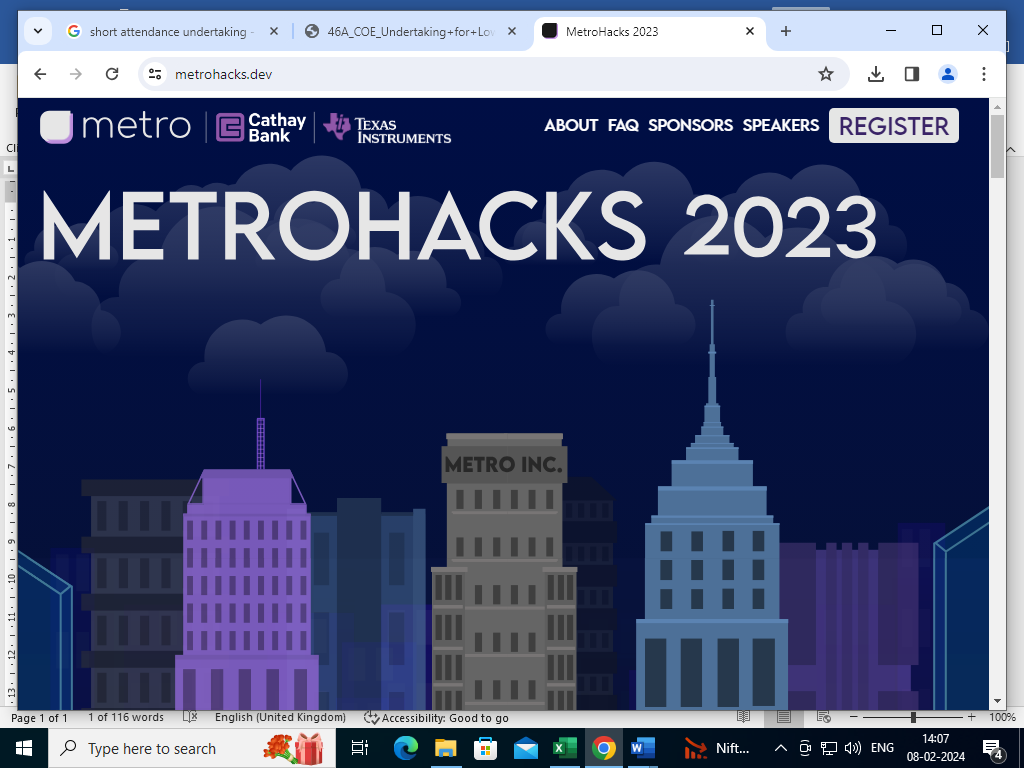 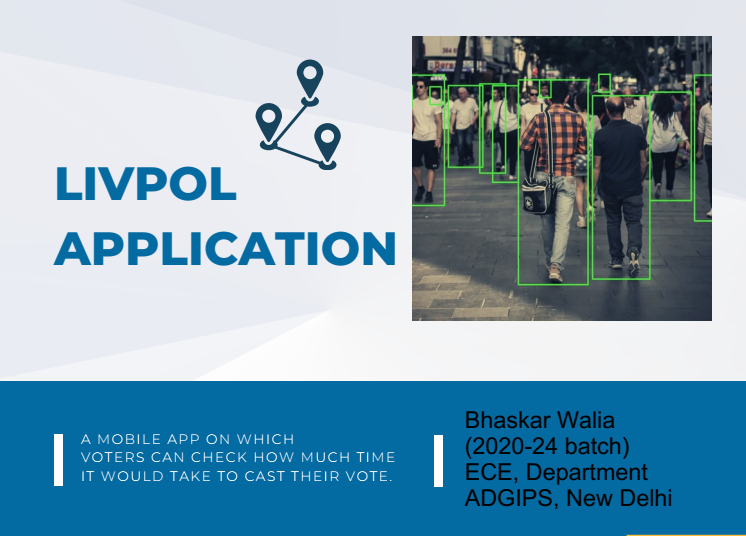 